区有施設、公有地等の活用に関すること１．名称・所在地・面積等について２．位置名称所在地土地（面積・用途地域）現況等1旧荏原第四中学校豊町3-5-318,472.69㎡第一種住居地域「暫定活用」・暫定保育園・戸越台中の活動補完場所・地域利用2旧東品川清掃作業所東品川2-35,199.16㎡準工業地域「暫定活用」・開放広場・しながわハウス・防災備蓄倉庫3旧都営住宅元芝アパート東大井3-4約3,300㎡第一種中高層住居専用地域「活用調整」・更地（解体済）・「都意向調査」回答4平塚二丁目寄付物件平塚2-3-1768.69㎡商業地域、準工業地域「活用・暫定活用」・文書庫、倉庫・戸越台在宅介護支援センター（仮設）１．旧荏原第四中学校２．旧東品川清掃作業所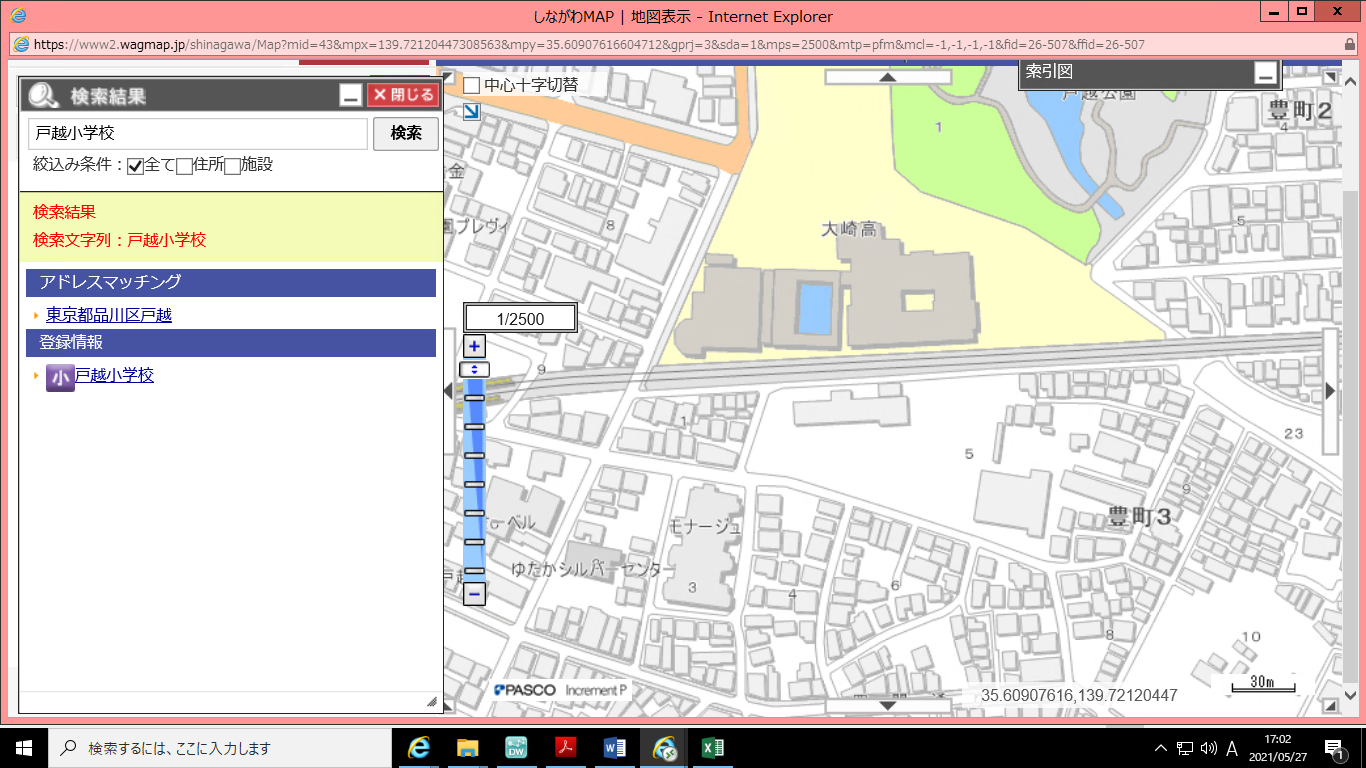 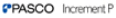 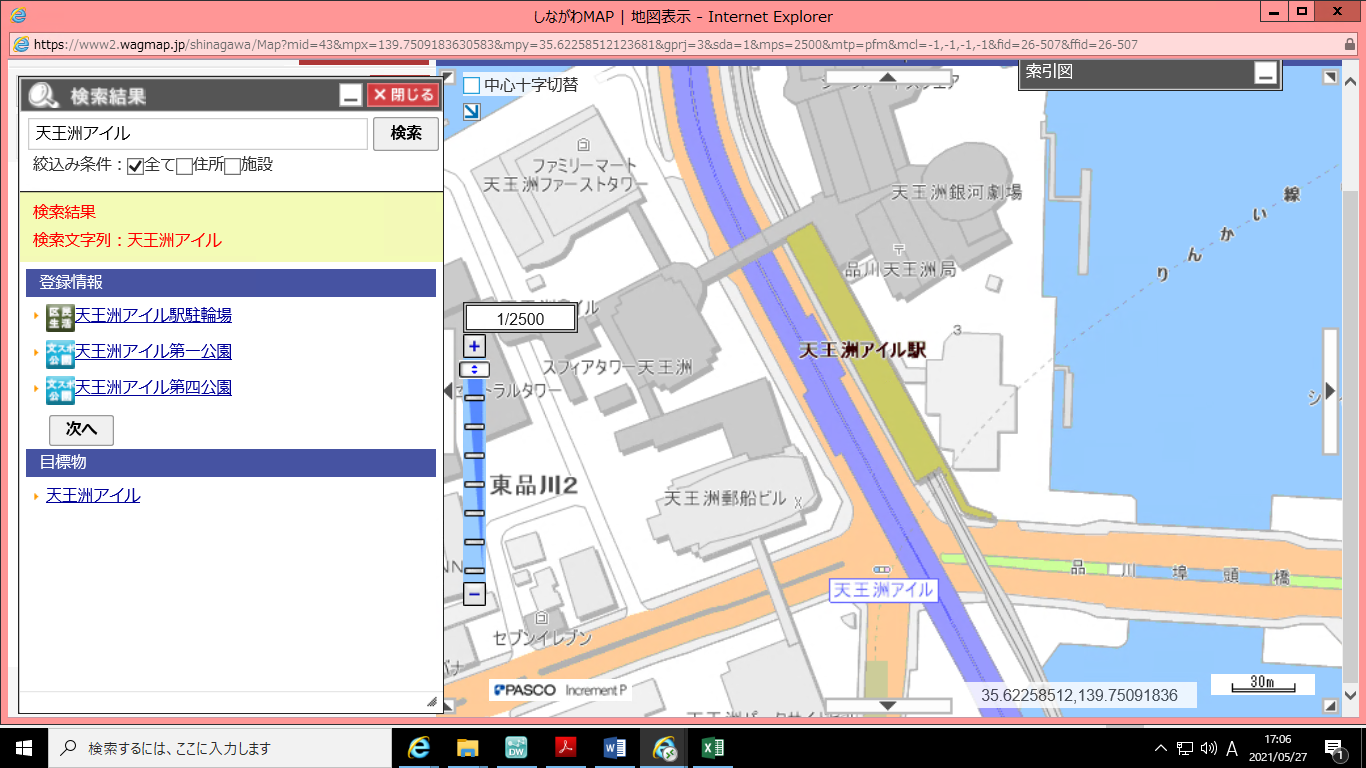 ３．旧都営住宅元芝アパート４．平塚二丁目寄付物件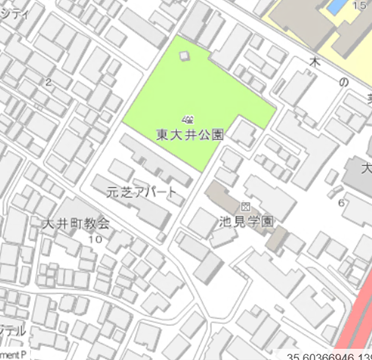 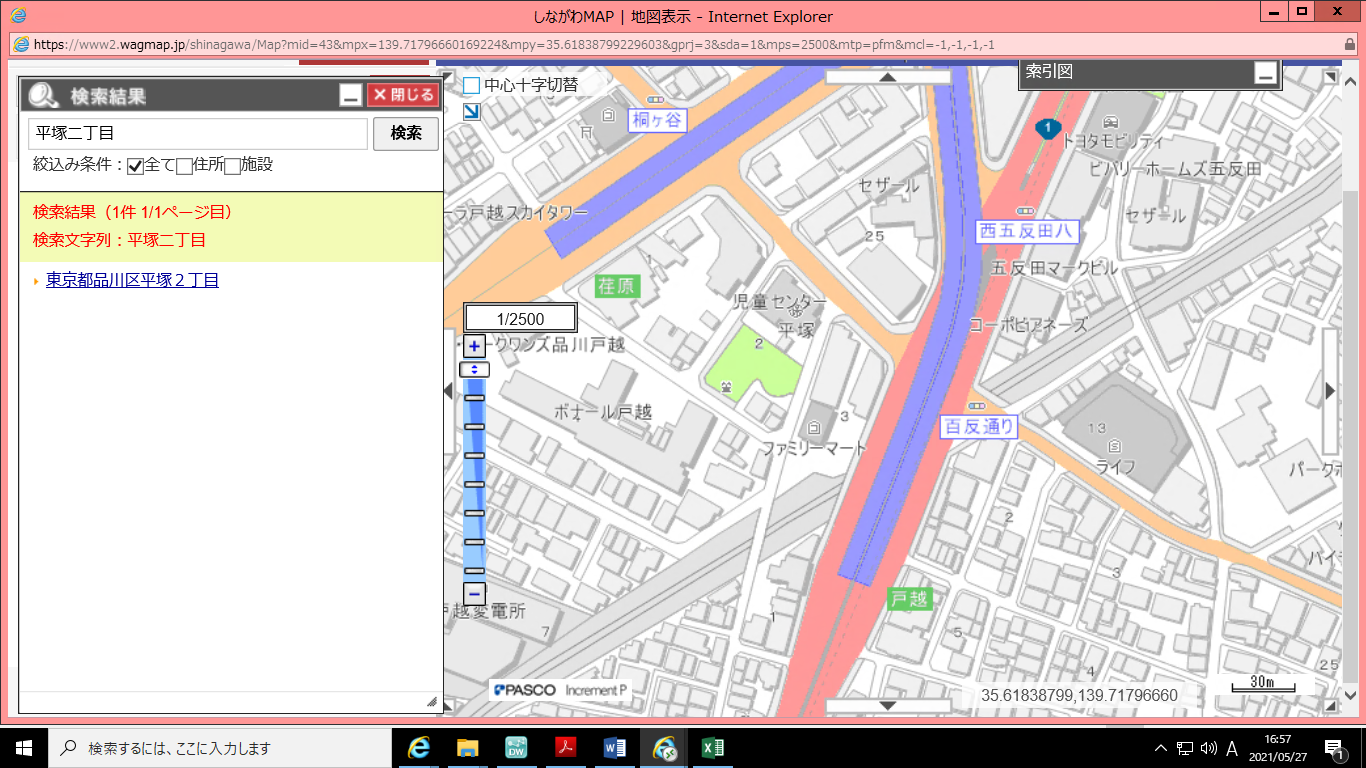 